Publicado en Sevilla el 19/04/2021 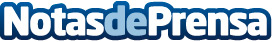 Aena se encargará de la insonorización de 128 viviendas en SevillaInerco Acústica se hace eco de la información dada por Europa Press en la que se informa sobre la decisión de Aena de insonorizar 128 viviendas en la capital hispalenseDatos de contacto:Inerco954 46 81 00Nota de prensa publicada en: https://www.notasdeprensa.es/aena-se-encargara-de-la-insonorizacion-de-128 Categorias: Imágen y sonido Sociedad Andalucia Construcción y Materiales Actualidad Empresarial http://www.notasdeprensa.es